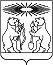 Об утверждении порядка организации движения пассажирского транспорта при возникновении чрезвычайных ситуаций природного и техногенного характера на территории  Северо-Енисейского района В соответствии с Федеральным законом от 21.12.1994 № 68-ФЗ «О защите населения и территорий от чрезвычайных ситуаций природного и техногенного характера», Постановлением Правительства Российской Федерации от 21.05.2007 N 304 «О классификации чрезвычайных ситуаций природного и техногенного характера», ст. 15 Федерального закона от 06.10.2003 № 131-ФЗ «Об общих принципах организации местного самоуправления в Российской Федерации», в целях организации движения пассажирского транспорта при возникновении чрезвычайных ситуации природного и техногенного характера, возникающих на территории Северо – Енисейского района, руководствуясь статьей 34 Устава района, ПОСТАНОВЛЯЮ:  1. Утвердить порядок организации движения пассажирского транспорта при возникновении чрезвычайных ситуаций природного и техногенного характера на территории  Северо-Енисейского района, согласно приложению к настоящему постановлению.  2 Контроль за выполнением настоящего постановления возложить на первого заместителя главы района А.Н. Рябцева.3. Опубликовать постановление в газете «Северо-Енисейский ВЕСТНИК» и на официальном сайте муниципального образования Северо-Енисейского район www.admse.ru.4. Постановление вступает в силу со дня, следующего за днем его официального опубликования.Глава Северо-Енисейского района		                    	         И. М. ГайнутдиновПриложение к постановлению администрации Северо-Енисейского района от «14» июля 2017 г. № 282-п   ПОРЯДОКорганизации движения пассажирского транспорта при возникновении чрезвычайных ситуаций природного и техногенного характера на территории  Северо-Енисейского района Настоящий Порядок определяет условия временного прекращения движения пассажирского транспорта при возникновении чрезвычайных ситуаций природного и техногенного характера на территории  Северо-Енисейского района. Наиболее характерными рисками возникновения чрезвычайных ситуаций на территории Северо-Енисейского района являются:природные пожары; техногенные пожары;аварии на объектах ТЭК и ЖКХ;сильный снегопад;сильный туман;сильный мороз;гололед.1. Временное движение пассажирского транспорта прекращается:1) В туман, снегопад, при пожарах, когда видимость из кабины водителя в светлое или темное время суток при дальнем свете фар составляет на междугородных и пригородных маршрутах менее 50 м, на городских - менее 30 м. (Под видимостью из кабины водителя следует понимать максимальное расстояние четкого, без напряжения зрения водителя, распознание объектов на дороге, встречных и попутных транспортных средств, пешеходов и т.д.)Примечание. Исключение составляют случаи, когда на отдельных участках маршрута (не превышающих 300 м) видимость ограничена до расстояния менее 50 м (например, в низинах, балках, долинах рек и т.п.). При этом водитель, как минимум, должен видеть кромку земляного полотна, выполнять меры предосторожности и двигаться со скоростью не более 20 км/ч.2) При гололеде, обледенелом дорожном покрытии. Примечание. Исключение могут представлять маршруты, где движение при незначительном гололеде может быть разрешено, если протяженность зоны этого гололеда не превышает ста метров на городских маршрутах, 1 км - на пригородных маршрутах и 3 км - на междугородных, а также при отсутствии уклонов дороги более 4%.В указанном случае движение пассажирского транспорта возобновляется только после обработки проезжей части противоскользящими средствами.3) При скорости ветра более 25 м/с.а) в случае, если известно, что на дороге имеются препятствия, которые могут вызвать застревание пассажирского транспорта;б) на междугородных и пригородных маршрутах в мороз при температуре воздуха -40 град. C и ниже;в) по дороге, покрытой водой, снегом, или в других случаях, когда водитель четко не видит ее границ;г) в случае, если при проведении на дороге ремонтных работ созданы условия, представляющие опасность для здоровья и жизни перевозимых пассажиров (основная или объездная дороги не соответствуют требованиям безопасности движения, места проведения ремонтных работ не обозначены и не оборудованы в соответствии с действующими инструкциями); д) в случаях стихийных явлений, аварий на тепловых, электрических и других коммуникациях, при пожарах, когда возникают условия, угрожающие безопасности перевозки пассажиров (возможность камнепадов, частичное разрушение участков дорог, инженерных сооружений вследствие ледохода, аварий, возможность поражения пассажиров электротоком) и др.Примечание к п. б). Предприятия и организации, связанные с регулярными перевозками пассажиров, могут отступить от требований данного пункта в случае, если перевозка людей осуществляется несколькими автобусами в группе, причем их загрузка позволяет при выходе из строя одного из автобусов пересадить его пассажиров в оставшиеся.2. Порядок временного прекращения движения пассажирского транспорта1) В случае возникновения на дорогах условий, опасных для движения транспорта, право временного прекращения движения пассажирского транспорта предоставляется диспетчерским службам с немедленным информированием ЕДДС района, ГИБДД ОМВД России по Северо-Енисейскому району, руководителей предприятий - владельцев транспортных средств, автостанций, руководителей дорожных служб, коммунальных организаций и служб теплоэнергоснабжения и др. в соответствии с действующими законодательными и нормативно - правовыми актами.2) Руководители предприятий - владельцы транспортных средств, учреждений, организаций, автостанций, после получения информации об условиях, опасных для движения транспорта, принимают решение о сроках прекращения движения и немедленно информируют о принимаемых мерах по перевозке пассажиров местные органы управления транспортом, а при необходимости дорожные организации, подразделения ГИБДД и другие предприятия и организации, связанные с регулярной перевозкой пассажиров.3) О всех случаях задержки рейсов или их отмены предприятия и организации, связанные с регулярной перевозкой пассажиров, должны извещать все заинтересованные организации, предприятия, а также население через громкоговорящие устройства, информационные табло, вывешиваемые объявления, средства массовой информации и т.д.4) Если на маршруте водитель в соответствии с Правилами дорожного движения принимает решение о прекращении движения самостоятельно, он. обязан остановить автотранспорт в безопасном месте (съезде, площадке отдыха и т.д.), использовав для этого при необходимости помощь пассажиров или других лиц, до появления возможности дальнейшего движения (улучшение погодных условий, обработки проезжей части противоскользящими средствами). При остановке водитель обязан принять меры по предотвращению наезда на автомобиль других транспортных средств и сообщить об этом при наличии возможности диспетчерской службе или руководству предприятия, учреждения, организации и ЕДДС района.5) В случаях, когда водитель в условиях опасных и стихийных гидрометеорологических явлений принимает решение о продолжении движения по маршруту, он должен обеспечить его безопасность всеми имеющимися в его распоряжении способами (световая и звуковая сигнализация, выбор соответствующей скорости движения, помощь пассажиров и т.д.).6) Во всех случаях задержки рейсов более 1 часа, их отмены или изменения маршрута движения, вызванных условиями, опасными для движения транспорта, диспетчерскими службами делаются соответствующие записи в журналах, разнарядках или других диспетчерских формах учета регулярности движения; при этом указываются время отмены рейсов, причины их отмены или изменения маршрута, по чьему решению и на основании какой информации оно принято, кто поставлен в известность.АДМИНИСТРАЦИЯ СЕВЕРО-ЕНИСЕЙСКОГО РАЙОНА ПОСТАНОВЛЕНИЕАДМИНИСТРАЦИЯ СЕВЕРО-ЕНИСЕЙСКОГО РАЙОНА ПОСТАНОВЛЕНИЕ«14»  июля 2017 г.№ 282-п    гп Северо-Енисейскийгп Северо-Енисейский